Oceans Guided Notes   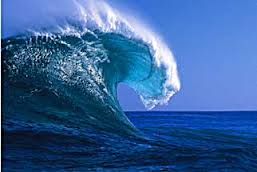 Name_________________________________		Class ________________________________The Salty SeaThe water in earth's oceans is _______________________ water.The amount of dissolved __________________ in ocean water is _______________________._____________ water from rivers, precipitation, and melting glaciers ______________________ ocean salinity.During the ________________, water _________________________ from the _________________ of the ocean, leaving behind dissolved salts.	-This raises _________________________.Salinity varies more at the surface than in deep ocean water. Why? ___________________________________________________________________________________________What is salinity? ______________________________________________________________________Temperature LayersThere are _______________ layers of the oceans. These layers are based on __________________.surfacethermocline	              Draw the ocean levelsdeepSURFACE LAYERHeat from ________ warms the ocean waterSurface layer is from _______-________ meters deep____________ and ____________ keep the water in the surface layer well mixed.THERMOCLINE LAYERLies below the ________________ layerTemperature ______________________ sharply with depth___________ than the surfaceDEEP LAYER___________________ layerTemperatures are usually ______________________ 5 degrees CelsiusWhat are the 3 temperature layers of the ocean? ________________________________Which is the warmest? ______________________________ Why?__________________________DESALINATION-the removing of _______________ from ocean water so that is suitable for drinking. Many countries have desalination plants in which ______________ is ___________________, leaving the remaining __________________ water.
OCEAN CURRENTS-stream of __________ flowing in  the oceans**think of a running ___________________ in the oceantypes of currents:Density current-stream of ____________________ that moves _______ and _____________ in the ocean depths.Differences in density can cause currents to move up and down in the ocean depthsSurface Current-caused by _________________Coriolis Effect-bending of _______________________ winds and ocean ___________________ nu Earth’s rotation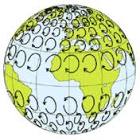 